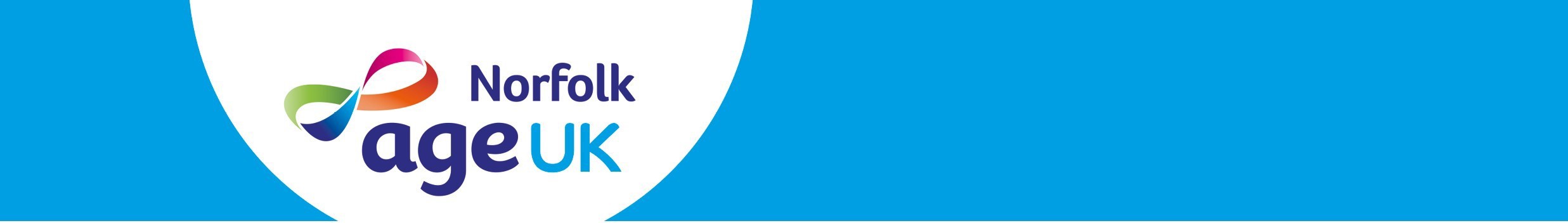 Role Description for a Trustee      What’s involved – role summary      Key Responsibilities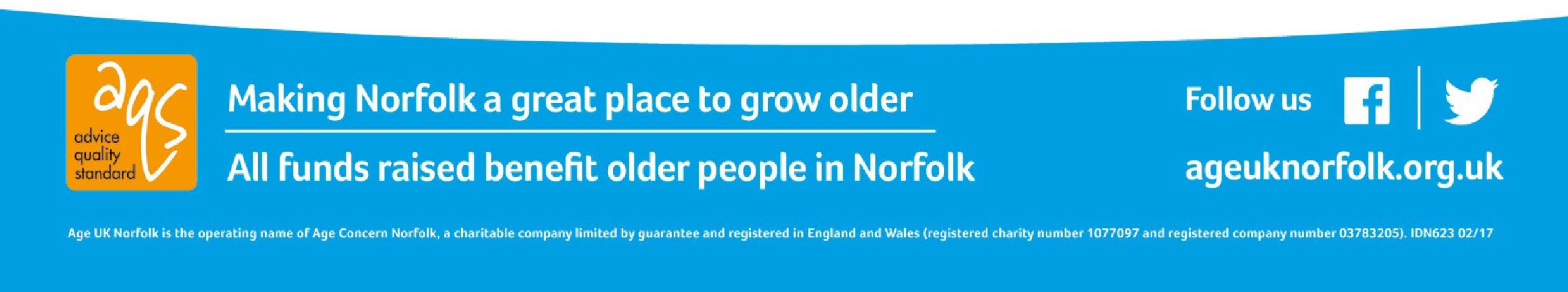        Specific DutiesPerson Specification for a Trustee       Essential Qualities       Desirable Experience       Minimum Time CommitmentExpensesTo work with other members of the Board of Trustees to ensure that Age UK Norfolk achieves its charitable objectives, abiding by its values and keeping within the law.(To maintain ability to deliver their responsibilities objectively Trustees, including Honorary Officers, shall not simultaneously serve as a volunteer for any of the Charity’s services.)Ensure Age UK Norfolk is carrying out its purposes for the public benefitUnderstand Age UK Norfolk’s purposes as set out in the governing documentPlan what Age UK Norfolk will do and what it should achieveBe able to explain how Age UK Norfolk’s activities further or support its purposesUnderstand how the Age UK Norfolk benefits the public by carrying out its purposesComply with Age UK Norfolk’s governing document and the lawMake sure Age UK Norfolk complies with its governing documentComply with charity law requirements and other laws that apply to Age UK NorfolkAct in Age UK Norfolk’s best interestsIn deliberating long and short term strategy decide what will best enable Age UK Norfolk to carry out its purposeMake balanced and adequately informed decisions, thinking about the long term as well as the short termAvoid putting yourself in a position where your duty to Age UK Norfolk conflicts with your personal interests or loyalty to any other person or bodyManage Age UK Norfolk’s resources responsiblyMake sure Age UK Norfolk’s assets are only used to support or carry out its primary purposeDo not take inappropriate risks with the Age UK Norfolk’s assets or reputationDo not over-commit the CharityComply with any restrictions on spending fundsAct with reasonable care and skillUse reasonable care and skill, making use of your skills and experienceand taking appropriate advice when necessaryGive sufficient time, thought and energy to your role by preparing for, attending and actively participating in all trustees’ meetingsEnsure Age UK Norfolk is accountableBe able to demonstrate that Age UK Norfolk is complying with the law, well run and effectiveEnsure appropriate accountability to membersEnsure accountability within the Charity, particularly where responsibility for particular tasks or decisions is delegatedProvide strategic direction for Age UK Norfolk, setting overall policy, targets and goals and evaluating performanceEnsure financial stabilityEnsure effective and efficient administrationProtect and manage the property of Age UK Norfolk and to ensure proper investment of the Charity’s fundsEnsure Age UK Norfolk is a good employer of both paid and voluntary staffParticipate in other activities from time to time, such as recruiting and appointing the Chief Executive, supporting fundraising events, interviewing new staff, carrying out service inspections and presiding at appeal hearingsCommitment to the organisationWillingness to devote the necessary time and effortGood independent judgementStrategic visionUnderstanding and acceptance of the legal duties, responsibilities and liabilities of TrusteeshipAbility to think creativelyWillingness to speak your mind and to provide challenge to proposals where necessaryA team-oriented approach to problem solving and to managementCurrent or previous experience in one or more of the following: social enterprise, business or retail at a senior/director level, social policy, health/social care, commissioning and service development, marketing, charitable fundraising, accountancy/finance, ITUnderstanding of issues relating to people in later lifeCharity and/or Company LawSix Board meetings per year– 3hrs duration plus two extended sessionsAnnual Meeting – 2 hrs followed or preceded by refreshments and networkingAnnual Strategic Planning Event – all dayTrustees may be invited to serve on a sub-committee - committees meet quarterly – 2hrs durationTrustees are encouraged to attend meetings of the Norfolk Council on Ageing Meetings (associate membership of Age UK Norfolk) - meet twice during the – 2hrs durationTrustees are entitled to have their expenses met